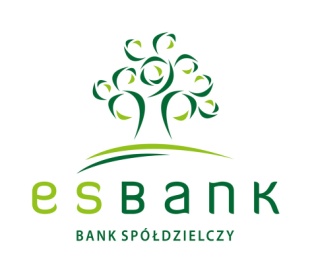 ARKUSZ SPRAWOZDAWCZY GOSPODARSTWA ROLNEGOSTAN MAJĄTKOWY WNIOSKODAWCY POZA GOSPODARSTWEM ROLNYM:DANE O GOSPODARSTWIE ROLNYM:ZOBWIĄZANIA:INFORMACJA O KREDYTOBIORCY I CZŁONKACH RODZINYPRZYCHODY, KOSZTY I DOCHODY W GOSPODARSTWIE ROLNYMZA OKRES OD ................................. DO ..................................PRZYCHODY:KOSZTY:Przychody	      	-	      Koszty	    	 =	     Dochody                   .......................    		-         ...........................  	 =   	.........................				imię i nazwisko, adres zamieszkaniaZałącznik nr 5 do „Instrukcji udzielania kredytów  na działalność rolniczą” Posiadane nieruchomości (rodzaj, adres, nr księgi wieczystej):Wartość:Posiadane środki transportu (rodzaj, marka, nr rejestracyjny, rok produkcji):Wartość:Inny majątek - maszyny, urządzenia, lokaty finansowe, papiery wartościowe, polisy ubezpieczenia (rodzaj, miejsce przechowywania, wartość):Inny majątek - maszyny, urządzenia, lokaty finansowe, papiery wartościowe, polisy ubezpieczenia (rodzaj, miejsce przechowywania, wartość):GRUNTY: rodzaj, położenie, nr księgi wieczystej:GRUNTY: rodzaj, położenie, nr księgi wieczystej:GRUNTY: rodzaj, położenie, nr księgi wieczystej:GRUNTY: rodzaj, położenie, nr księgi wieczystej:Klasa bonitacyjnaGrunty  własneGrunty  własneGrunty dzierżawioneilość /ha/wartość wg GUS /zł.//  ha /IIIIII aIII bIV aIV bVVITereny pod zabudowaniamiRazemUżytkowane grunty łącznieUżytkowane grunty łączniew tym:w tym:w tym:w tym:w tym:w tym:w tym:grunty orne:grunty orne:grunty orne:grunty orne:grunty orne:grunty orne:grunty orne:pastwiska:pastwiska:pastwiska:pastwiska:pastwiska:pastwiska:pastwiska:sady:sady:sady:sady:sady:sady:sady:inne:inne:inne:inne:inne:inne:inne:BUDYNKI GOSPODARCZEBUDYNKI GOSPODARCZEBUDYNKI GOSPODARCZEBUDYNKI GOSPODARCZEBUDYNKI GOSPODARCZEBUDYNKI GOSPODARCZEBUDYNKI GOSPODARCZERodzajRodzajRodzajPowierzchniaPowierzchniaPowierzchniaRok budowyDANE O PROWADZONYCH UPRAWACHDANE O PROWADZONYCH UPRAWACHDANE O PROWADZONYCH UPRAWACHDANE O PROWADZONYCH UPRAWACHDANE O PROWADZONYCH UPRAWACHDANE O PROWADZONYCH UPRAWACHDANE O PROWADZONYCH UPRAWACHRodzaj Areał / WydajnośćAreał / WydajnośćAreał / WydajnośćRodzajAreał / WydajnośćAreał / WydajnośćDANE O POSIADANYM INWENTARZUDANE O POSIADANYM INWENTARZUDANE O POSIADANYM INWENTARZUDANE O POSIADANYM INWENTARZUDANE O POSIADANYM INWENTARZUDANE O POSIADANYM INWENTARZUDANE O POSIADANYM INWENTARZURodzaj Ilość sztuk / WartośćIlość sztuk / WartośćIlość sztuk / WartośćRodzajIlość sztuk / WartośćIlość sztuk / WartośćRodzaj zobowiązaniaData powstania zobowiązaniaWierzycielWartość do zapłatyw tys. złTermin zakończenia,spłatyKredyty i pożyczkiZobowiązania z tytułuudzielonych poręczeńInne zobowiązania:Liczba osób w rodzinieLiczba osób pracujących w gospodarstwieLiczba osób pracujących poza gospodarstwemMiejsce pracyZarobekLiczba dzieciKierunek kształcenia dzieciWiekL.p.WyszczególnienieWyszczególnienieIIlośćWartość(tys. złotych )Uwagi1Sprzedażzbożapszenica1SprzedażzbożaŻyto1Sprzedażzbożajęczmień1SprzedażzbożaInne2Sprzedaż ziemniakówSprzedaż ziemniaków3Sprzedaż tucznikówSprzedaż tuczników4Sprzedaż warchlakówSprzedaż warchlaków5Sprzedaż prosiątSprzedaż prosiąt6Sprzedaż opasówSprzedaż opasów7Sprzedaż cielątSprzedaż cieląt8Sprzedaż owiecSprzedaż owiec9Sprzedaż drobiuSprzedaż drobiu10Sprzedaż mlekaSprzedaż mleka11Inne(wymienić inne)Inne(wymienić inne)12Inne dochodyInne dochody13RazemRazemL.p.WyszczególnienieIIlośćWartość(tys. złotych )Uwagi1Zakup nawozów 2Zakup środków ochrony roślin3Zakup pasz4Zakup materiału siewnego5Zakup paliw6Zakup usług7Zakup zwierząt do chowu8Koszty napraw sprzętu9Opłaty za energię10Podatki11Składki ubezpieczeniowe12aObsługa kredytów z tyt. odsetek12bObsługa kredytów z tyt. rat kapitałowych13Koszty utrzymania rodziny (.......os. x ...............zł)14Inne (w tym raty z tytułu leasingów)15Razemczytelny podpis osób prowadzących gospodarstwo